AD ORDER FORMABC of SwarthmoreAIDS FundAlzheimer’s Assoc. of DelCo.American Cancer SocietyAmerican Heart AssociationAmerican Red CrossAssociated Services for the BlindBoy Scout Troop 112 of SwarthmoreCADES - Cerebral Palsy Assoc. of DelCo.CASA Youth AdvocatesCenter for Responsible FundingCitizen Advocates, Inc.Deaf-Hearing Communications CentreDelCo. Blind-Sight CenterDelCo. SPCADelCo. Women Against RapeDel. Val. Golden Retriever RescueFinesse FoundationFriends of Music & DanceGoodwill IndustriesGreater Phila. Food BankHeartstringsHabitat for HumanityLeague of Women VotersPendle HillPRO-ACTRotary Club of SwarthmoreRSVP of DelCo.Salvation ArmySwarthmore College - multiple student boothsSwarthmore Community CenterSwarthmore Co-opSwarthmore Fire & Protective AssociationSwarthmore Friends MeetingSwarthmore Recreation AssociationSwarthmore Senior Citizens Assoc.TOVA, Artistic Projects for Social ChangeTrinity Cooperative Day NurseryWallingford-Swarthmore School District - multiple boothsFor more information about the Fun-Fair, go to www.swarthmorefair.org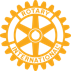 Swarthmore Rotary Fun-Fair-5/19/24The Fun-Fair is managed by the Rotary Club of SwarthmoreSWARTHMOREAN Special Insert for May 17, 2024 editionMinimum Size = 4 column inches = $65Business Card Ad(2” deep by 2 columns (3.75”) wide)   Examples:		2 column (2x4”) = $130                                    2 column (2x8)   = $260				3 column (3x6)  =  $290Large Size Ad DiscountsHalf Page Ad (5x7.5) = $450 Full Page Ad (5x15)   = $900 Ordered By:Name___________________________________Company Name___________________________Address__________________________________City, State, Zip___________________________Phone___________________________________Email___________________________________Size Ad__________________Price___________Sold by_________________________________Make your check payable to:  Swarthmore Rotary Charitable Trust & send to:Rotary Club of SwarthmoreP.O. Box 423Swarthmore, PA19081Carr Everbach        Phone: (484) 326-9958   Email: ceverba1@swarthmore.eduEMAIL AD WORK NO LATER THAN MAY 1ST